Advanced Google Handout 2015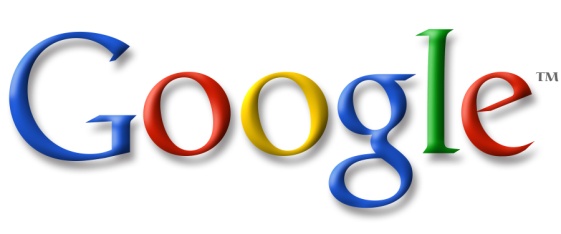 Google Advanced Template:  http://www.google.ca/advanced_searchWhy Advanced Google:  for a more focused search with tighter and more relevant search resultsSearch Template or look at the instructions for “To Do This In the Search Box”Use quotes “” to indicate a pharase since AND is the default connector between wordsUse the word “OR”  in caps for alternatives.  It actually functions as and/or.  Most frequently used to search for synonyms, ie attorney OR lawyerUse the minus “-“sign to exclude words, ie rico –puerto.  Please note that there is no space between the minus sign and the wordSite or domain:  search a specific site (law.hofstra.edu) or a domain (.edu)File type:  search for PDF or PowerPoint or other mentioned file typeLast update:  eliminate older information from search results, ie Greece and past 24 hours